Муниципальное бюджетное дошкольное образовательное учреждение                                                         детский сад «Теремок» п. Лев Толстой, Лев-Толстовского Муниципального района, Липецкой области                                                                                                                               (филиал в с. Новочемоданово)Доклад на тему: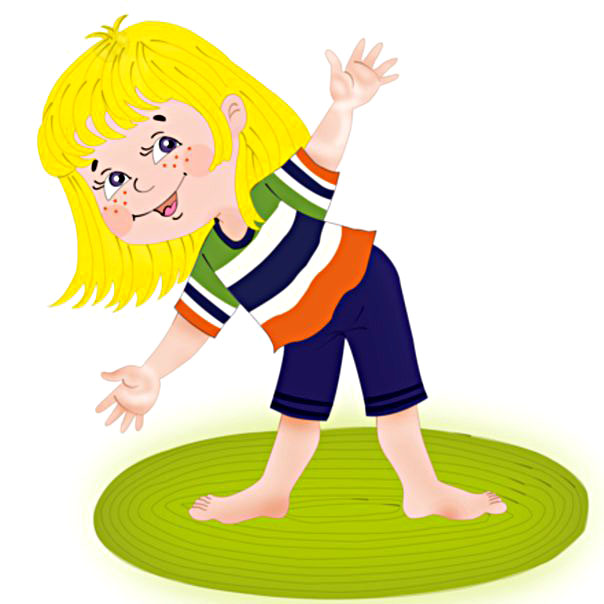                                                           Подготовил: воспитатель Фролова М. М.В настоящее время одной из наиболее важных и глобальных проблем, является состояние здоровья детей. Вырастить здорового ребенка – вот самое главное, что необходимо сделать нам, педагогам дошкольных учреждений. Полноценное физическое развитие и здоровье ребенка – это основа формирования личности. Физическое здоровье детей неразрывно связано с их психическим здоровьем, эмоциональным благополучием. Исходя из принципа “здоровый ребенок – успешный ребенок”, считаю  невозможным решение проблемы воспитания социально адаптированной личности без осуществления системы мероприятий по оздоровительной работе и физическому воспитанию детей. Поэтому в настоящее время в качестве одного из приоритетных направлений педагогической деятельности выделяется применение в условиях детского сада здоровьесберегающих технологий. Применение в работе ДОУ здоровьесберегающих педагогических технологий повысит результативность воспитательно-образовательного процесса, сформирует у педагогов и родителей ценностные ориентации, направленные на сохранение и укрепление здоровья воспитанников, если будут созданы условия для возможности корректировки технологий, в зависимости от конкретных условий и специализации ДОУ; если, опираясь на статистический мониторинг здоровья детей, будут внесены необходимые поправки в интенсивность технологических воздействий, обеспечен индивидуальный подход к каждому ребенку; будут сформированы положительные мотивации у педагогов ДОУ и родителей детей. Используемые в комплексе здоровьесберегающие технологии в итоге формируют у ребенка стойкую мотивацию на здоровый образ жизни. Только здоровый ребенок с удовольствием включается во все виды деятельности, он жизнерадостен, оптимистичен, открыт в общении со сверстниками и педагогами. Это залог успешного развития всех сфер личности, всех ее свойств и качеств.Здоровье дошкольника, его социально-психологическая адаптация, нормальный рост и развитие зависят от окружения, в котором ребёнок находится. Большинство детей с 1,5 до 7 лет посещают дошкольные образовательные учреждения (ДОУ), соответственно, педагоги несут ответственность за физическое и эмоциональное состояние воспитанников.Воспитатель следит за состоянием своих подопечных. Здоровые дети эффективнее усваивают знания и совершенствуют все виды умений. К сожалению, по статистическим данным, уровень здоровья дошкольников снижается к моменту выпуска из детского сада. А в школе ребят ждут большие нагрузки и период адаптации к новой среде. Поэтому педагоги ДОУ не только занимаются с детьми общеукрепляющими техниками, но и стремятся привить навыки здорового образа жизни.Выделяют следующие факторы риска, влияющие на здоровье детей:применение на занятиях с дошкольниками методов и приёмов, не соответствующих их возрастным особенностям;неправильная организация образовательного процесса (без учёта норм и требований СанПиН);отсутствие контроля или недостаточное внимание к здоровью детей со стороны родителей.Воспитатель планирует каждый режимный момент с учётом потребностей дошкольников. Педагогическая деятельность способствует развитию детей без излишних нагрузок и стрессовых ситуаций. Среда в ДОУ благотворно влияет на воспитанников, в ней раскрываются их интересы, формируются и совершенствуются способности. Это те условия, в которых здоровье ребёнка не страдает. А чтобы оно укреплялось и у дошкольников формировались привычки здорового образа жизни, педагог использует специальные технологии. Методиками по здоровьесозиданию воспитатель делится с родителями на консультациях и мастер-классах.Здоровьесберегающие технологии — комплекс инструментов и методов по охране и стимулированию здоровья детей. Эти технологии охватывают большой диапазон направлений:осуществление образовательного процесса на основе санитарных норм и гигиенических требований,проведение диспансеризации,организация режима двигательной активности,рациональное питание,контроль за психическим состоянием и психологическая поддержка.Существует стереотип, что здоровьесберегающие технологии используют в своей работе только физкультурные руководители. Это не так. Забота о здоровье детей — общая задача работников ДОУ. Здоровьесберегающие технологии внедряют воспитатели, музыкальный руководитель, логопед, психолог, медицинская сестра, педагоги дополнительного образования.Виды здоровьесберегающих технологий в детском саду.По характеру применяемых инструментов и способов воздействия на воспитанников ДОУ здоровьесберегающие технологии делятся на:медико-профилактические — укрепление иммунитета, коррекция здоровья, профилактика заболеваний под контролем медицинских работников;физкультурно-оздоровительные — созидание здоровья через различные формы двигательной активности;социально-психологические — поддержка эмоционального благополучия;образовательные — просвещение детей на тему здорового образа жизни.Физкультурно-оздоровительные технологиив детском саду это:                                      - физкультминутки — динамические паузы на занятиях с дошкольниками. Внимание детей непроизвольно, они быстро утрачивают интерес к текущей форме работы и нуждаются в частой смене видов деятельности. Чрезмерное умственное или физическое напряжение может стать причиной сильного стресса. Поэтому примерно в середине занятия, требующего продолжительного нахождения в положении сидя и затраты интеллектуальных сил, проводится физкультминутка. Это комплекс двигательных упражнений длительностью 1,5–3 минуты. Часто проводится под весёлую ритмичную музыку.- пальчиковая гимнастика — упражнения и игры для кистей и пальцев рук. Игры для пальчиков являются малоподвижными, включаются в структуру занятий, на которых дети работают руками (обучение грамоте, рисование, лепка и аппликация), для развития мелкой мускулатуры и гибкости сухожилий. Комплексы этих упражнений проводят на досугах и во время прогулок, чтобы обогатить игровой опыт детей. Ведь выполнение упражнений пальчиками стимулирует работу головного мозга и, соответственно, повышает работоспособность организма.- техники для профилактики плоскостопия и нарушений осанки. Проблемы с опорно-двигательным аппаратом начинаются в школьном возрасте, когда дети проводят много времени в положении сидя (за партой). Однако в ДОУ проводится активная работа по формированию красивой осанки и предотвращения плоскостопия — полезные привычки приобретаются с ранних лет. Эти задачи реализуются в гимнастике пробуждения и утренней зарядке с использованием бодибара (гимнастической палки), в ходьбе по массажным коврикам и дорожкам здоровья.- дыхательная гимнастика — комплекс упражнений для насыщения организма кислородом. Казалось бы, мы дышим бессознательно, нас не учат делать в младенчестве вдох и выдох. Однако исследования показывают, что дышать можно по-разному, а благодаря правильному дыханию укрепляются защитные функции организма и улучшается самочувствие в целом за счёт насыщения крови и внутренних органов кислородом. У дошкольников эти упражнения тренируют выносливость, развивают речевое дыхание и являются способом релаксации.- самомассаж — тактильная гимнастика, для детей проводится в игровой форме. Малыши учатся осознанно относиться к своему телу, заботиться о нём. Ребята старшего возраста осваивают способы снятия мышечного напряжения. Тактильные упражнения построены на пробуждении множества рецепторов, которые активизируют работу внутренних органов. Самомассажу дети учатся под музыкальное и стихотворное сопровождение. Из нетрадиционных техник в ДОУ проводится массаж ушных раковин и воздействие на биологически активные точки по методике су-джок.- технологии физкультурно-оздоровительного блока активно изучаются и используются воспитателями. Важно и в этом направлении соблюдать меру. Эффективными оказываются технологии, которые применяются регулярно. Поэтому следует определиться с несколькими методиками, составить план занятий с ними на текущий учебный год и подготовить инвентарь. Можно «разделить» технологии в педколлективе: логопед проводит дыхательную гимнастику и офтальмотренаж, воспитатель обучает самомассажу и ходьбе по сенсорным дорожкам, музыкальный руководитель — пальчиковым играм.Образовательные технологии в детском саду                                                                           В ДОУ активно используются технологии, которые учат детей здоровому образу жизни: дошкольники узнают о правильном питании, полезных привычках, средствах укрепления иммунитета. Это:Проведение зарядки и гимнастики пробуждения после тихого часа — привитие детям правильного пробуждения организма для продуктивной работы и хорошего настроения.Занятия по валеологии — непосредственно образовательная деятельность (НОД) по вопросам здоровья.Воспитатель ДОУ должен обрести компетенцию для использования здоровьесберегающих технологий в своей работе. Он изучает методическую литературу о способах здоровьесозидания дошкольников, знакомится с практическим опытом коллег, посещая открытые мероприятия, читая педагогическую периодику и разработки на интернет-порталах. Освоенные в теории здоровьесберегающие технологии внедряются в практику при обязательном взаимодействии с администрацией и медперсоналом ДОУ и родителями.Технологии по укреплению здоровья внедряются в образовательный процесс через различные виды детской активности:предметную,исследовательскую,игровую,творческую.Досуг и развлечения в детском саду                                                                                     Досуг — это то, чем дети занимаются в свободное время, вне занятий. Помимо самостоятельной деятельности в центрах активности, досуг организуется воспитателем по различным темам, в том числе валеологическим. В зависимости от того, какие виды деятельности активизируются у дошкольников, досуги делятся на:литературно-музыкальные: дети слушают рассказы о здоровом образе жизни, рассказывают, разучивают стихотворения, исполняют песни, участвуют в музыкальных играх;физкультурные: проведение подвижных игр, спортивных эстафет и соревнований, знакомство с нетрадиционной гимнастикой;творческий: постановка сценок о здоровье и врачах, изготовление интересных поделок.Использованию здоровьесберегающих педагогических технологий в ДОУТехнологии сохранения и стимулирования здоровья Стретчинг – не раньше чем через 30 мин. после приема пищи, 2 раза в неделю по 30 мин. со среднего возраста в физкультурном или музыкальном залах, либо в групповой комнате, в хорошо проветренном помещении специальные упражнения под музыку. Рекомендуется детям с вялой осанкой и плоскостопием. Ответственный исполнитель: руководитель физического воспитания, воспитатели.Динамические паузы – во время занятий, 2-5 мин., по мере утомляемости детей. Рекомендуется для всех детей в качестве профилактики утомления. Могут включать в себя элементы гимнастики для глаз, дыхательной гимнастики и других в зависимости от вида занятия. Ответственный исполнитель: воспитатели.Подвижные и спортивные игры – как часть физкультурного занятия, на прогулке, в групповой комнате - малой, средней и высокой степени подвижности. Ежедневно для всех возрастных групп. Игры подбираются в соответствии с возрастом ребенка, местом и временем ее проведения.В детском саду мы используем лишь элементы спортивных игр.Ответственный исполнитель: руководитель физического воспитания, воспитатели.Релаксация – в любом подходящем помещении, в зависимости от состояния детей и целей, педагог определяет интенсивность технологии. Для всех возрастных групп. Можно использовать спокойную классическую музыку (Чайковский, Рахманинов), звуки природы. Ответственный исполнитель: руководитель физического воспитания, воспитатели, психолог.Гимнастика пальчиковая – с младшего возраста индивидуально либо с подгруппой ежедневно. Рекомендуется всем детям, особенно с речевыми проблемами. Проводится в любой удобный отрезок времени (в любое удобное время). Ответственный исполнитель: воспитатели, психолог.Гимнастика для глаз – ежедневно по 3-5 мин. в любое свободное время в зависимости от интенсивности зрительной нагрузки с младшего возраста. Рекомендуется использовать наглядный материал, показ педагога. Ответственный исполнитель: все педагогиГимнастика дыхательная – в различных формах физкультурно-оздоровительной работы. Обеспечить проветривание помещения, педагогу дать детям инструкции об обязательной гигиене полости носа перед проведением процедуры. Ответственный исполнитель: все педагогиДинамическая гимнастика – ежедневно после дневного сна, 5-10 мин. Ответственный исполнитель: воспитатели.Гимнастика корригирующая – в различных формах физкультурно-оздоровительной работы. Форма проведения зависит от поставленной задачи и контингента детей. Ответственный исполнитель: руководитель физического воспитания, воспитатель.Гимнастика ортопедическая – в различных формах физкультурно-оздоровительной работы. Рекомендуется детям с плоскостопием и в качестве профилактики болезней опорного свода стопы. Ответственный исполнитель: руководитель физического воспитания, воспитатель.Технологии обучения здоровому образу жизни: Физкультурное занятие – 2-3 раза в неделю в спортивном или музыкальном залах. Ранний возраст - в групповой комнате, 10 мин. Младший возраст – 15-20 мин., средний возраст – 20-25 мин., старший возраст – 25-30 мин. Перед занятием необходимо хорошо проветрить помещение. Ответственный исполнитель: руководитель физического воспитания, воспитатель.Проблемно-игровые игротреннинги, игротерапия – в свободное время, можно во второй половине дня. Время строго не фиксировано, в зависимости от задач, поставленных педагогом. Занятие может быть организовано не -заметно для ребенка, посредством включения педагога в процесс игровой деятельности. Ответственный исполнитель: воспитатели, психолог.Коммуникативные игры – 1-2 раза в неделю по 30 мин. со старшего возраста. Занятия строятся по определенной схеме и состоят из нескольких частей. В них входят беседы, этюды и игры разной степени подвижности, занятия рисованием, лепкой и др. Ответственный исполнитель: воспитатели, психолог.Занятия из серии «Уроки здоровья» -1 раз в неделю по 30 мин. со старшего возраста. Могут быть включены в сетку занятий в качестве познавательного развития. Ответственный исполнитель: воспитатели, психолог.Самомассаж. В зависимости от поставленных педагогом целей, сеансами либо в различных формах физкультурно-оздоровительной работыНеобходимо объяснить ребенку серьезность процедуры и дать детям элементарные знания о том, как не нанести вред своему организмуОтветственный исполнитель: воспитатели, ст. медсестра, руководитель физического воспитанияТочечный массаж. Проводится в преддверии эпидемий, в осенний и весенний периоды в любое удобное для педагога время со старшего возраста. Проводится строго по специальной методике. Рекомендуется детям с частыми простудными заболеваниями и болезнями органов дыхания. Используется наглядный материал (специальные модули). Ответственный исполнитель: воспитатели, ст. медсестра, руководитель физического воспитания.Коррекционные технологии Технологии музыкального воздействия – в различных формах физкультурно-оздоровительной работы; либо отдельные занятия 2-4 раза в месяц в зависимости от поставленных целей. Используются в качестве вспомогательного средства как часть других технологий; для снятия напряжения, повышения эмоционального настроя и пр. Ответственный исполнитель: все педагогиАрт-терапия. Сеансами 10-12 занятий по 30-35 мин начиная со средней группы. Программа имеет диагностический инструментарий и предполагает ведение протоколов занятий. Ответственный исполнитель: воспитатели, психолог. Сказкотерапия – 2-4 занятия в месяц по 30 мин. со старшего возраста. Занятия используют для психологической терапевтической и развивающей работы. Сказку может рассказывать взрослый, либо это может быть групповое рассказывание, где рассказчиком является не один человек, группа детей, а остальные дети повторяют за рассказчиками необходимые движения. Ответственный исполнитель: воспитатели, психолог.Технологии воздействия цветом – как специальное занятие 2-4 раза в месяц в зависимости от поставленных задач. Правильно подобранные цвета интерьера в группе снимают напряжение и повышают эмоциональный настрой ребенка. Ответственный исполнитель: воспитатели, психолог.Психогимнастика – 1-2 раза в неделю со старшего возраста по 25-30 мин. Направлена на развитие и коррекцию различных сторон психики ребенка.Ответственный исполнитель: воспитатели, психолог.Фонетическая ритмика – 2 раза в неделю с младшего возраста в физкультурном или музыкальном залах. Занятия рекомендованы детям с проблемами слуха либо в профилактических целях. Ответственный исполнитель: воспитатели, логопед, руководитель физического воспитания.Используемые в комплексе здоровьесберегающие технологии в итоге формируют у ребенка стойкую мотивацию на здоровый образ жизни.Выводы:Применение в работе ДОУ здоровьесберегающих педагогических технологий повысит результативность воспитательно-образовательного процесса, сформирует у педагогов и родителей ценностные ориентации, направленные на сохранение и укрепление здоровья воспитанников, если будут созданы условия для возможности корректировки технологий, в зависимости от конкретных условий и специализации ДОУ; если, опираясь на статистический мониторинг здоровья детей, будут внесены необходимые поправки в интенсивность технологических воздействий, обеспечен индивидуальный подход к каждому ребенку; будут сформированы положительные мотивации у педагогов ДОУ и родителей детей.